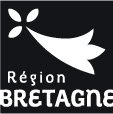 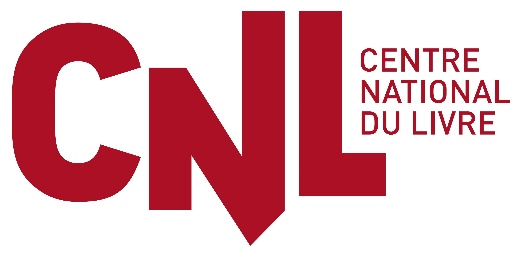 DEMANDE DE SUBVENTIONAide aux librairies indépendantesNom du demandeur (Raison sociale) :      Type d’aide sollicitée : Fonctionnement ou Investissement* *Merci d'adresser des demandes distinctes        Montant sollicité :      Une fois complet, votre dossier sera instruit par un comité d'analyse composé des représentants des services du Conseil régional, du CNL et de la DRAC Bretagne, au regard de la politique culturelle en vigueur. Les dossiers non éligibles feront l'objet d'un rejet proposé par le comité et validé par le Vice-président à la culture et aux pratiques culturelles. Les dossiers éligibles feront l'objet d'une proposition de subvention validée par le Vice-président puis soumise au vote de la Commission permanente du Conseil régional.Pour tout renseignement : CélineDurand - Chargée de mission Livre et vie littéraire - 02 99 27 96 02celine.durand@bretagne.bzhAnne Boucard – Instructrice Livre et vie littéraire – 02 22 93 98 51anne.boucard@bretagne.bzhI - Identification de la structureRaison sociale :      Identification du ou de la responsable de la structure Nom :      	Prénom :      Fonction :      Téléphone :      	Courriel :      Identification de la personne chargée du dossier de subvention (si différent)Nom :      	Prénom :      Fonction :       Téléphone :      	Courriel :      Salarié.e.s :Convention collective appliquée :      Implication de bénévoles dans le projet habituel : 	oui 	non Précisez :     Présentation de l’activité habituelle de votre structure :Type de librairie (générale, spécialisée, café-librairie, maison de la presse…) :      Précisez le cas échéant les rayons dans lesquels vous vous spécialisez : Avez-vous un programme d’animation culturelle régulier (dédicaces, lectures, rencontres, actions éducatives auprès des scolaires, actions auprès des publics empêchés…) dans votre librairie (si oui depuis combien de temps) ?Comment vous êtes-vous formé au métier de libraire ?     Surface totale de la librairie :      Surface dédiée à la vente de livres :      Combien de titres possédez-vous en stock ?      Nombre de titres en stock ayant plus de 12 mois :      Montant du capital social :      Montant du chiffre d’affaire H.T. :      Part du chiffre d’affaire réalisé avec la vente de livres neufs :      Part estimée des ventes réalisées auprès des particuliers :      Part estimée des ventes réalisées auprès des collectivités (précisez les marchés dont vous êtes titulaires le cas échéant) :      Aides financières publiques obtenues ces trois dernières années (objet, montant et origine) : Faites-vous partie d’une association de libraires et si oui laquelle ?Quels sont vos partenaires locaux réguliers ?Quels autres éléments souhaiteriez-vous communiquer à la commission pour qu’elle se rende mieux compte de la spécificité de votre librairie ?Votre projet : Présentation détaillée des actions prévisionnelles qui font l’objet de votre demande (ci-après ou en pièce jointe)Budget prévisionnel de fonctionnement HT : Budget prévisionnel d'investissement HT : II - Les pièces à joindre au dossier Merci de joindre également tous les devis signés quand c’est possible.Type de contratTemps plein (nombre)Temps partiel (nombre)Dont emplois aidésDates de fin des aides pour l'emploiC.D.I.C.D.D.CHARGESCoûts hors taxesCoûts hors taxesCoûts hors taxesCoûts hors taxesTOTAL DES CHARGESRECETTESProduits hors taxesProduits hors taxesProduits hors taxesProduits hors taxesFonds propresSubventions : Région - CNL Autres partenairesTOTAL DES RECETTESCHARGESCoûts hors taxesCoûts hors taxesCoûts hors taxesCoûts hors taxesTOTAL DES CHARGESRECETTESProduits hors taxesProduits hors taxesProduits hors taxesProduits hors taxesFonds propresSubventions : Région - CNL Autres partenairesTOTAL DES RECETTESCe dossier type, renseignéUne présentation détaillée des actions prévisionnelles qui font l’objet de votre demandeLe RIB de la structure demandeuseL’extrait K-bis ou l’inscription au répertoire des métiers ou au registre du commerce de moins de trois moisLes derniers bilan et compte de résultat détaillés disponibles, établis par l’expert-comptable ou approuvés par l’assemblée générale, et certifiés conformes par le responsable légal